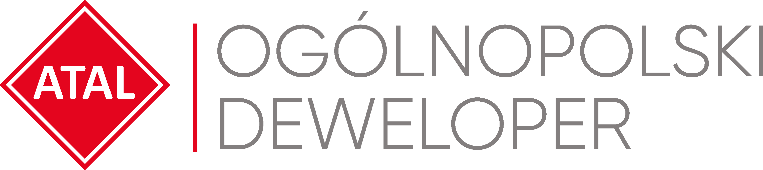 Warszawa, 4 października 2021 rokuATAL od stycznia do września br. zakontraktował rekordowe 3232 lokale ATAL, ogólnopolski deweloper, po 3 kwartałach 2021 roku zakontraktował 3232 lokali – co stanowi najlepszy wynik w historii spółki, wzrost rok do roku wyniósł blisko 56%. Całoroczna sprzedaż w zeszłym roku wyniosła 2896 mieszkań, a w rekordowym 2019 roku było to 3180. Tegoroczny plan zakłada sprzedaż na poziomie 4 tys. lokali. Grupa posiadała na koniec III kwartału 2021 roku 841 aktywnych umów rezerwacyjnych.W poszczególnych miesiącach 2021 roku spółka zakontraktowała następującą liczbę aktywnych umów deweloperskich i przedwstępnych: styczeń – 211, luty – 236, marzec – 399, kwiecień – 413, maj – 380, czerwiec – 427, lipiec – 360, sierpień – 502 i wrzesień – 304. Wynik z sierpnia br. to miesięczny rekord sprzedaży spółki. Tegoroczny poziom sprzedaży szacowany jest na ok. 4 tys. lokali. Na koniec września kontraktacja wyniosła 3232 lokali, co oznacza, że w ostatni kwartał roku wchodzimy z planem wykonanym w ponad 80%. Wyniki sprzedaży w III kwartale znajdowały się na zbliżonym poziomie względem poprzednich trzech miesięcy. Widać zatem, że kontraktacja znajduje się na wysokich i stabilnych poziomach. W kolejnych okresach sprawozdawczych powinniśmy odnotowywać analogiczne poziomy kluczowych wskaźników operacyjnych– mówi Zbigniew Juroszek, prezes ATAL S.A.   ATAL w pierwszym półroczu 2021 wygenerował skonsolidowane przychody na poziomie 651,6 mln zł, wobec 455,7 mln zł przed rokiem. Oznacza to wzrost o 43% rdr. W tym okresie sprawozdawczym wynik netto przypisany akcjonariuszom jednostki dominującej wyniósł 116,2 mln zł, gdy przed rokiem było to 51,1 mln zł, czyli o 127% więcej rdr. Marża brutto ze sprzedaży w H1 2021 wyniosła 24,3%, a marża netto zaś 17,8%. Spółka w drugim kwartale br. wypracowała przychody na poziomie 364,3 mln zł. Wynik netto przypisany akcjonariuszom jednostki dominującej wyniósł w tym czasie 67,7 mln zł. Marża brutto ze sprzedaży od kwietnia do czerwca tego roku wyniosła 25,5%, a marża netto zaś 18,6%.ATAL jest spółką dywidendową. W dniu 15 lipca br. spółka wypłaciła dywidendę w wysokości 80% zeszłorocznego zysku netto jednostki dominującej. Oznacza to, że do akcjonariuszy trafiło 117,3 mln złotych, czyli 3,03 zł na akcję. Pozostała część wypracowanego zysku – 28,4 mln zł – zasiliła kapitał zapasowy. Od początku obecności ATAL na GPW łączna kwota wypłaconej dywidendy to 524 mln zł.W 2016 roku została wypłacona dywidenda w wysokości 0,61 zł na akcję, co łącznie dało kwotę 23,7 mln zł. Dywidenda wyniosła wówczas ok. 48% zysku netto jednostki dominującej z 2015 roku. W 2017 roku ATAL wypłacił akcjonariuszom 1,68 zł na akcję, czyli ok. 65 mln zł – co stanowiło ok. 55% zysku netto jednostki dominującej z 2016 roku. W 2018 roku spółka wypłaciła akcjonariuszom 137 mln zł (3,54 zł na akcję), czyli prawie 84% zysku jednostki dominującej z 2017 roku. W 2019 roku spółka wypłaciła rekordową dywidendę w wysokości ok. 182 mln zł (4,70zł na akcję), co stanowiło 100% zysku jednostki dominującej z 2018 roku. W zeszłym roku jednorazowo zmieniono politykę dywidendy ze względu na sytuację związaną z pandemią koronawirusa.Od stycznia do czerwca 2021 roku ATAL pozyskał 4 nowe grunty inwestycyjne w Katowicach, Poznaniu, Warszawie i Krakowie. Łączny koszt zakup nowych działek to ok. 92 mln zł, w przeliczeniu na 1 mkw. PUM to 714 złotych, co jest potwierdzeniem realizacji racjonalnej polityki zakupu działek pod inwestycje. Zakupione tereny pozwolą na realizację 129 tys. mkw. PUM. Obecny bank ziemi w posiadaniu spółki obejmuje ponad pół miliona mkw. PUM, co w pełni zabezpiecza plany inwestycyjne spółki na najbliższe lata.ATAL S.A. (www.atal.pl) to czołowy polski deweloper z bogatym, 30-letnim doświadczeniem na rynku nieruchomości. Spółka realizuje inwestycje w trzech sektorach – mieszkaniowym, komercyjnym oraz w segmencie apartamentów inwestycyjnych. Założycielem i właścicielem ATAL jest Zbigniew Juroszek. W aktualnej ofercie znajdują się inwestycje deweloperskie realizowane w aglomeracji śląskiej, Krakowie, Łodzi, Wrocławiu, Warszawie, Trójmieście i Poznaniu. Wynikami sprzedaży ATAL zapewnia sobie czołową pozycję wśród największych przedsiębiorstw w branży. ATAL jest członkiem Polskiego Związku Firm Deweloperskich. W 2013 roku obligacje spółki zadebiutowały na rynku Catalyst, a od 2015 roku akcje ATAL notowane są na Giełdzie Papierów Wartościowych w Warszawie. Dodatkowych informacji udziela:Łukasz BorkowskiHead of Corporate Communications & Investor Relationse-mail: pr@atal.pl 